25 .04. 2014 г   учащиеся  10 "А"  класса     приняли в  отряд  миротворцев учащихся    6 "Г" класса .                                                                                                           Цель детского общественного движения-воспитание   гражданина  и  патриота, уважающего  все  народы,  живущие на планете,  уважающие  идеи  мира  и ненасилия,  воспитание  и  развитие личности, формирование  лидерских качеств. Классный руководитель 10 "Г " Цакалиди Валентина Николаевна рассказала 6 "Г "классу   о своей работе с отрядом миротворцев за  пять лет.                                                              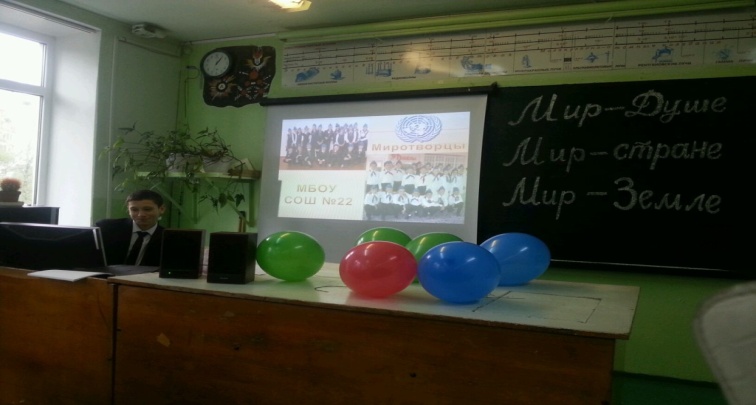 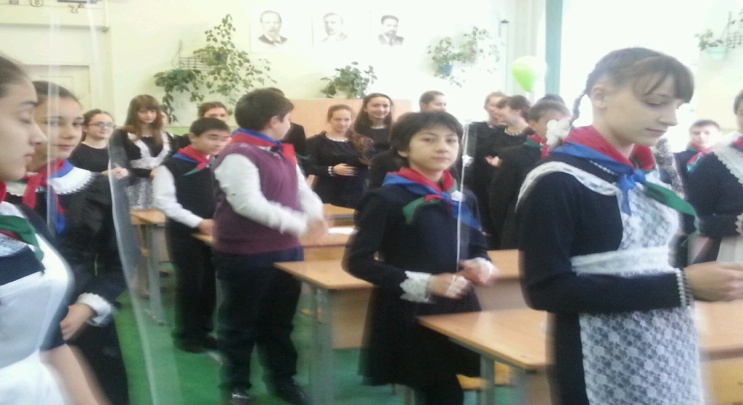 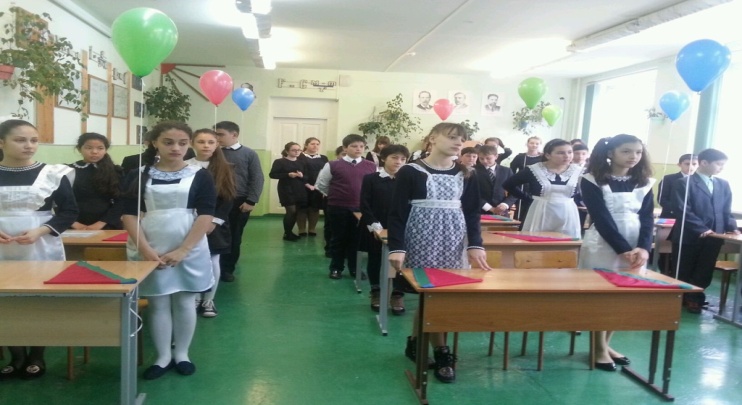 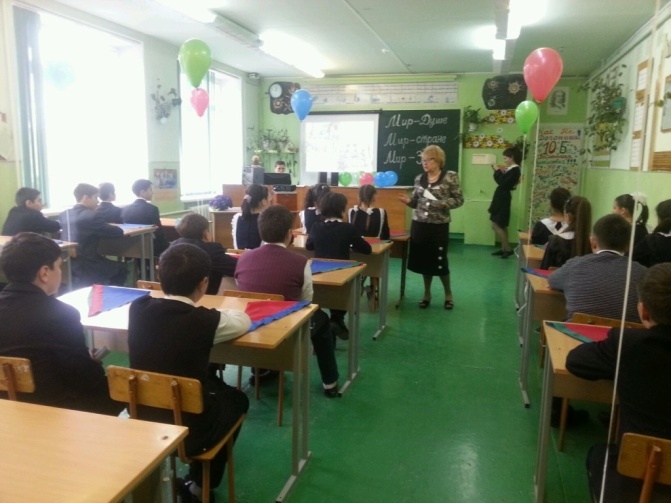 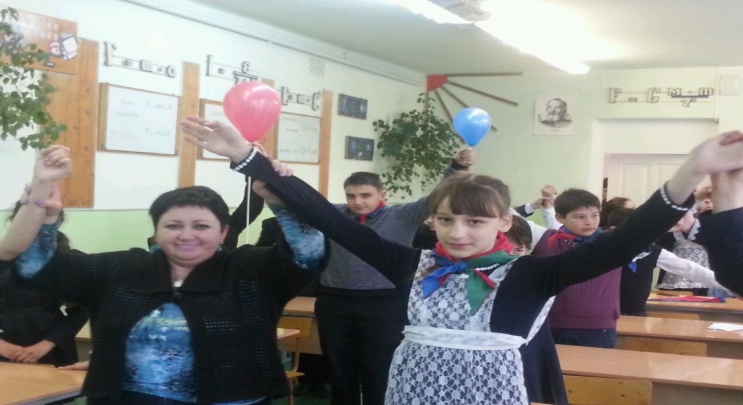 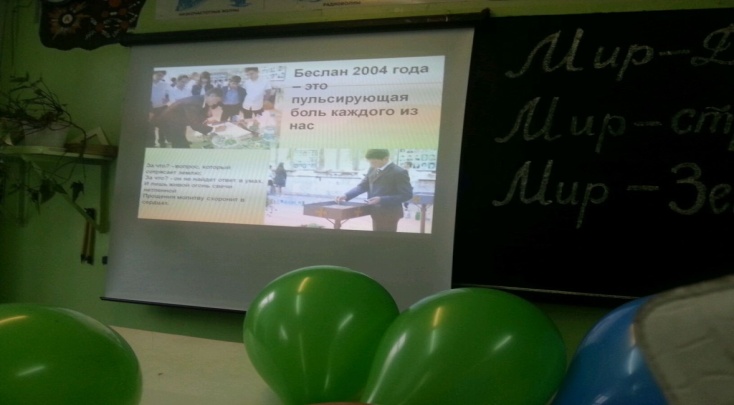 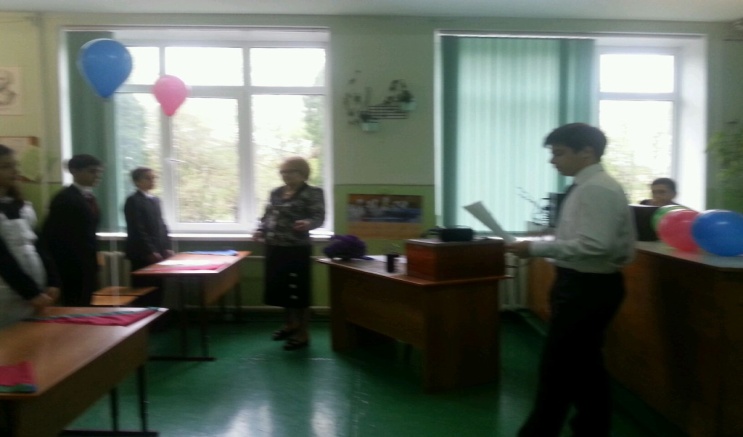 